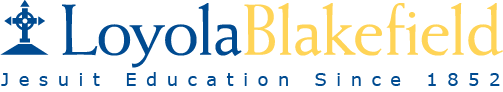 Position DescriptionTitle:			Learning Specialist – ScienceStatus:			10 Month, Full-Time Department:		Murray Learning ServicesAvailability:		August 17, 2020Compensation:	CompetitiveOrganization Description: Loyola Blakefield, founded in 1852 in Baltimore, Maryland, is a Catholic independent school for boys in grades 6 – 12. Loyola is inspired by the principles of St. Ignatius Loyola and the Society of Jesus. The ideal candidate must support Loyola Blakefield’s mission of building young men who are Religious, Loving, Academically Excellent, Open to Growth, Committed to Diversity, and Committed to Working for a Just World.  In keeping with its mission, Loyola Blakefield strives to recruit faculty and staff of diverse ethnic, religious, geographic and socioeconomic backgrounds.Job Description:Loyola Blakefield’s Murray Learning Services Department is searching for a caring, career-minded education professional to work as part of a six-member academic support team. The position may include working at all levels from 6th through 12th grade. The learning specialist will work in a dynamic, collaborative and technology rich environment with teachers and learning specialists to create an educationally sound and developmentally appropriate learning environment.As part of a team of learning specialists, the candidate will provide instruction in learning strategies and support for a variety of learning differences using the content of the students’ Science courses. This candidate will be required to provide consistent and frequent communication, both written and verbal, to parents and classroom teachers.  This position will also be the direct liaison working with Loyola Blakefield’s Science Department in collaborating and implementing classroom strategies for learning.Primary duties will include:Being available to students throughout the academic dayInterpreting and implementing educational/psychological testing resultsDirectly supporting students with diagnosed learning differences as they work to complete the full Loyola Blakefield Science curriculum  Serve as a science resource teacher Participate in co-curricular, service and retreat opportunities with studentsCollaborate and communicate effectively with students, parents, colleagues and administratorsAct as a liaison and work collaboratively with the Science Department Other duties as assignedSkills and Requirements:A minimum of a Master’s degree in Special Education, Counseling, or a related field with a concentration in working with students with learning differences. Three years successful experience teaching high school or college-age students with learning differences.A strong knowledge of organization and study skills, and executive function strategies An understanding of a variety learning profiles including dyslexia, ADHD and language processing disorders; as well as the ability to follow a systematic, multi-sensory approach to learningExcellent interpersonal communication skillsPositive, creative, solution-oriented temperament Application Process:You will need to create an account in order to submit your cover letter and resume. 